ИНН 0238001480 ОГРН 1020200677386ПОСТАНОВЛЕНИЕ                                                №26                                                  КАРАР   06марта 2023 года                                                                                                            06 март 2023 йылО присвоении  адреса объектам адресацииРуководствуясь Федеральным законом от 06 октября 2003 года № 131-ФЗ  «Об общих принципах организации местного самоуправления в Российской Федерации», Федеральным законом от 28.12.2013 № 443-ФЗ « О федеральной информационной адресной системе и о внесении изменений в Федеральный закон «Об общих принципах организации местного самоуправления в Российской Федерации», Правилами присвоения, изменения и аннулирования адресов, утвержденными Постановлением Правительства Российской  Федерации от 19.11.2014 №1221, ПОСТАНОВЛЯЮ:1. Присвоить следующие адреса:       – Присвоить объекту адресации - жилому дому, расположенному на земельном участке с кадастровым номером 02:40:090407:824, следующий адрес: Российская Федерация, Республика Башкортостан, Миякинский Муниципальный район, сельское поселение Миякинский сельсовет, село Киргиз-Мияки, улица Губайдуллина, д.142кв1;       – Присвоить объекту адресации - жилому дому, расположенному на земельном участке с кадастровым номером 02:40:090407:2677, следующий адрес: Российская Федерация, Республика Башкортостан, Миякинский Муниципальный район, сельское поселение Миякинский сельсовет, село Киргиз-Мияки, улица Губайдуллина, д.142кв2;       – Присвоить объекту адресации - жилому дому, расположенному на земельном участке с кадастровым номером 02:40:090407:2626, следующий адрес: Российская Федерация, Республика Башкортостан, Миякинский Муниципальный район, сельское поселение Миякинский сельсовет, село Киргиз-Мияки, улица Губайдуллина, д.142кв3;       – Присвоить объекту адресации - жилому дому, расположенному на земельном участке с кадастровым номером 02:40:090407:2652, следующий адрес: Российская Федерация, Республика Башкортостан, Миякинский Муниципальный район, сельское поселение Миякинский сельсовет, село Киргиз-Мияки, улица Губайдуллина, д.142кв4;       – Присвоить объекту адресации - жилому дому, расположенному на земельном участке с кадастровым номером 02:40:090407:2478, следующий адрес: Российская Федерация, Республика Башкортостан, Миякинский Муниципальный район, сельское поселение Миякинский сельсовет, село Киргиз-Мияки, улица Губайдуллина, д.142кв5;       – Присвоить объекту адресации - жилому дому, расположенному на земельном участке с кадастровым номером 02:40:090407:2708, следующий адрес: Российская Федерация, Республика Башкортостан, Миякинский Муниципальный район, сельское поселение Миякинский сельсовет, село Киргиз-Мияки, улица Губайдуллина, д.142кв6;       – Присвоить объекту адресации - жилому дому, расположенному на земельном участке с кадастровым номером 02:40:090407:825, следующий адрес: Российская Федерация, Республика Башкортостан, Миякинский Муниципальный район, сельское поселение Миякинский сельсовет, село Киргиз-Мияки, улица Губайдуллина, д.142кв7;       – Присвоить объекту адресации - жилому дому, расположенному на земельном участке с кадастровым номером 02:40:090407:2813, следующий адрес: Российская Федерация, Республика Башкортостан, Миякинский Муниципальный район, сельское поселение Миякинский сельсовет, село Киргиз-Мияки, улица Губайдуллина, д.142кв8;       – Присвоить объекту адресации - жилому дому, расположенному на земельном участке с кадастровым номером 02:40:090407:2678, следующий адрес: Российская Федерация, Республика Башкортостан, Миякинский Муниципальный район, сельское поселение Миякинский сельсовет, село Киргиз-Мияки, улица Губайдуллина, д.142кв9.2.Контроль за  исполнением настоящего Постановления оставляю за собой.Глава СП Миякинский сельсовет                             А.И.СапожковАДМИНИСТРАЦИЯСЕЛЬСКОГО ПОСЕЛЕНИЯ МИЯКИНСКИЙ СЕЛЬСОВЕТМУНИЦИПАЛЬНОГО РАЙОНА МИЯКИНСКИЙ РАЙОН РЕСПУБЛИКИ БАШКОРТОСТАН452080, Киргиз-Мияки, ул. Губайдуллина, 137,тел. 2-10-85,факс 2-10-85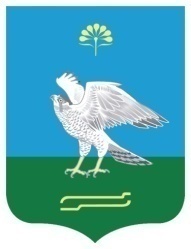 БАШКОРТОСТАН  РЕСПУБЛИКАҺЫМИӘКӘ РАЙОНЫМУНИЦИПАЛЬ РАЙОНЫМИӘКӘАУЫЛ СОВЕТЫ АУЫЛ БИЛӘМӘҺЕ ХАКИМИӘТЕ452080, Кырғыз- Миәкә, Ғөбәйзуллин урамы, 137,тел. 2-10-85, факс 2-10-85